Job searches and networkingHandshake In Handshake, click on “Career Center” on the left, then click on “Resources” to find:Job and internship web resourcesIncludes links to areas of interest; for ex., “VT Businesses for Social Responsibility”; “Grassroots”; and “Land a Job in the Liberal Arts”“SMC subscription” resourcesFor ex., “The Media Internship Book” and “The Sports Internship Book.”Also, “Internships in International Affairs” and “The History & Museum Internship Book,” along with other resources. Major-specific job and internship resourcesJob search strategiesInterviewing resources – “Tell me about yourself”You can link to Handshake from the BCEC webpage: smcvt.edu/outcomes/career-education/. LinkedInSearch for “Saint Michael’s College” (20k members) or link directly to:https://www.linkedin.com/school/saint-michael's-college May need to find it in the “Company” section.Then select “Alumni” and search by geographic area, field of work, degree, etc.There is also a “Saint Michael’s College Alumni Connections” group (4k members).Career Education website (BCEC)Includes links to:Interview Coaching.Job Searching & Networking.Online Resources (including building a LinkedIn profile).Financial Literacy.Affinity Group Resources.Connect at: https://www.smcvt.edu/outcomes/career-education/ What can I do with a major in?WCIDWAMI resources at the UNC Wilmington career website (or, at UCal Berkeley)Search by major; has links to:Related career titles.Related major skills.Job and internship resources.Career planning links.The Occupational Outlook Handbook.Professional associations.Other resources.Occupational Outlook Handbook (OOH)Search by Occupation Group (on the left) or using the “Search Handbook” field (top right).Will link to information that includes:“What they do”“Work Environment”“How to Become One”“Pay”“Job Outlook”“Similar Occupations”Find the OOH at https://www.bls.gov/ooh/.IndeedJobs, company reviews, and salaries in a well-used platform.https://www.indeed.com/  Vermont Job LinkJobs, resumes, training, primarily in Vermont.https://www.vermontjoblink.com/.Vermont Businesses for Social Responsibility (VBSR)Find jobs with a non-profit, social, and environmental impact emphasis at https://vbsr.org/vermont-intern-program/available-jobs/ Chamber of Commerce websites Search for Chamber websites in a particular geographic area, then by employer type (for ex., accounting, mental health counseling, etc.). Contact people of interest through information on their webpage.Boolean Search Tool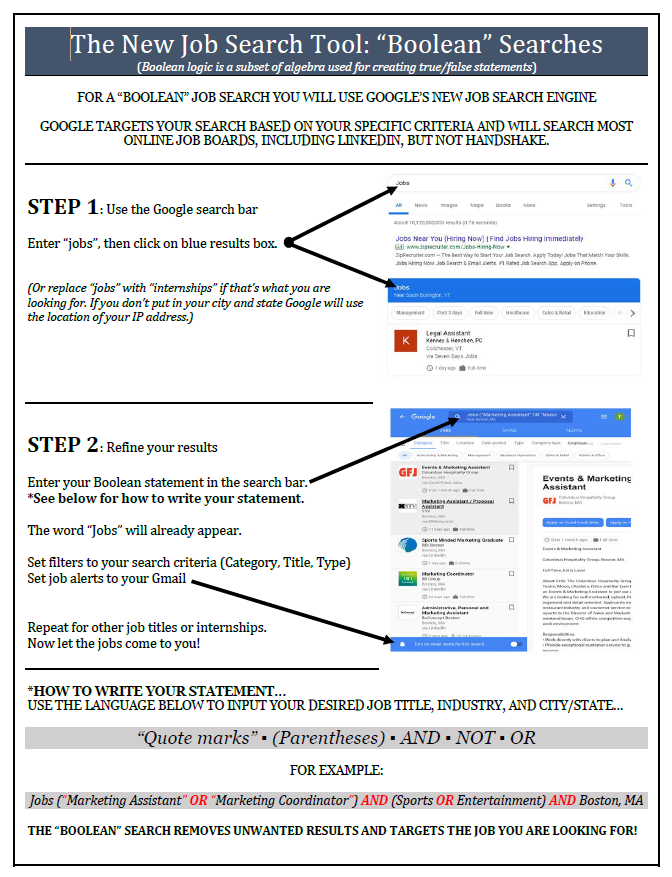 